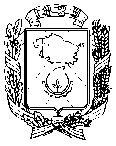 УПРАВЛЕНИЕ ОБРАЗОВАНИЯ АДМИНИСТРАЦИИГОРОДА НЕВИННОМЫССКАМуниципальное бюджетное общеобразовательное учреждениеЛицей №  6ПРИКАЗот 30.10.2013 г.									     № 310-о/дНевинномысско порядке привлечения и расходования  внебюджетных средствв МБОУ Лицее №6 г. НевинномысскаВ соответствии со статьями 8, 9, 10 Федерального закона от 29.12.2012 №273-ФЗ «Об образовании в Российской Федерации» приказываю:Утвердить прилагаемое Положение о порядке привлечения и расходования  внебюджетных средств в МБОУ Лицее №6 г. НевинномысскаРазместить настоящий приказ на официальном сайте учреждения до 10 января 2014 года.Настоящий приказ вступает в силу с 11 января 2014 года.Контроль за исполнением настоящего приказа оставляю за собой.Директор МБОУ Лицея №6                         М.В. АгарковаПриложениеПОЛОЖЕНИЕо порядке привлечения и расходования  внебюджетных средствв МБОУ Лицее №6 г. НевинномысскаОБЩИЕ ПОЛОЖЕНИЯ1.1. Положение о привлечении внебюджетных средств в лицей (далее по тексту – Положение) разработано в соответствии с Гражданским кодексом Российской Федерации, Федеральным законом от 29.12.2012 № 273-ФЗ «Об образовании в Российской Федерации» (статьи 8, 9, 101) • Комплекс мер, направленных на недопущение незаконных сборов денежных средств с родителей обучающихся в общеобразовательных учреждениях (поручение Заместителя Председателя Правительства Российской Федерации Голодец О.Ю. от 27.08.2013 № ОГ-П8-6157) • Письмо Минобрнауки России от 10.09.2013 № 01-50-377/11-565 • Письмо Минобрнауки России от 13.09.2013 № ИТ-885/08 (с Приложениями № 1 и № 2) 1.2. Настоящее Положение разработано с целью: Правовой защиты участников образовательного процесса в лицее и оказания практической помощи в осуществлении привлечения внебюджетных средств; Создание дополнительных условий для развития лицея, в том числе совершенствования материально-технической базы, обеспечивающей образовательный процесс, организация досуга и отдыха детей; Эффективного использования внебюджетных средств. 1.3. Настоящее Положение регулирует привлечение целевых взносов и добровольных пожертвований. 1.4. Основным источником финансирования школы является государственный бюджет. Источники финансирования школы, предусмотренные настоящим Положением, являются дополнительными к основному источнику. Привлечение лицеем  дополнительных источников финансирования не влечет за собой сокращение объемов финансирования образовательного учреждения из бюджета государства. 1.5. Дополнительные источники финансирования могут быть привлечены лицеем только в том случае, если такая возможность предусмотрена в его Уставе, и только с соблюдением всех условий, установленных действующим законодательством Российской Федерации и настоящим Положением. 1.6. Дополнительными источниками финансирования лицея могут быть средства (доходы), полученные в результате: добровольных пожертвований и целевых взносов физических и (или) юридических лиц, в том числе иностранных граждан и юридических лиц; иных источников, предусмотренных законодательством Российской Федерации. 1.7. Привлечение лицеем внебюджетных средств является правом, а не обязанностью лицея. 1.8. Основным принципом привлечения внебюджетных средств лицеяявляется добровольность их внесения физическими и юридическими лицами, в том числе родителями (законными представителями). 2. ОСНОВНЫЕ ПОНЯТИЯ2.1. Законные представители – родители, усыновители, опекуны, попечители обучающихся и воспитанников. 2.2. Органы самоуправления в лицее: Управляющий школы, педагогический совет, родительский комитет и т.п. (далее по тексту – органы самоуправления). Порядок выборов органов самоуправления лицея и их компетенция определяются Уставом лицея, положением о соответствующем органе самоуправления, разрабатываемым лицеем самостоятельно и утвержденным руководителем лицея. 2.3. Целевые взносы – добровольная передача юридическими или физическими лицами (в том числе законными представителями) денежных средств, которые должны быть использованы по объявленному (целевому) назначению. В контексте данного Положения целевое назначение – развитие лицея. 2.4. Добровольное пожертвование – дарение вещи (включая деньги, ценные бумаги) или права в общеполезных целях. В контексте данного Положения общеполезная цель – развитие лицея. 2.5. Жертвователь – юридическое или физическое лицо (в том числе законные представители), осуществляющее добровольное пожертвование. 3. УСЛОВИЯ ПРИВЛЕЧЕНИЯ ЛИЦЕЕМ ЦЕЛЕВЫХ ВЗНОСОВ3.1. Привлечение целевых взносов может иметь своей целью приобретение необходимого лицею имущества, укрепление и развитие материально-технической базы учреждения, охрану жизни и здоровья, обеспечение безопасности детей в период образовательного процесса либо решение иных задач, не противоречащих уставной деятельности лицея и действующему законодательству Российской Федерации. 3.2. Руководитель представляет расчеты предполагаемых расходов и финансовых средств, необходимых для осуществления вышеуказанных целей. Учреждение не имеет права самостоятельно по собственной инициативе привлекать целевые взносы родителей (законных представителей) без их согласия. 3.3. Размер целевого взноса определяется каждым родителем (законным представителем) обучающихся воспитанников самостоятельно. Решение о внесении целевых взносов в школу со стороны иных физических и юридических лиц принимается ими самостоятельно с указанием цели реализации средств, а также по предварительному письменному обращению лицея к указанным лицам. 3.4. Целевые взносы юридических лиц направляются ими на счет лицея. Целевые взносы юридических и физических лиц оформляются договором. 3.5. Распоряжение привлеченными целевыми взносами осуществляет руководитель лицея по объявленному целевому назначению по согласованию с органами самоуправления школы, принявшими решение о привлечении средств, и учредителем. 4. УЛОВИЯ ПРИВЛЕЧЕНИЯ ЛИЦЕЕМ  ДОБРОВОЛЬНЫХ  ПОЖЕРТВОВАНИЙ4.1. Добровольные пожертвования школе могут производиться юридическими и физическими лицами, в том числе родителями (законными представителями). 4.2. Добровольные пожертвовании оформляются в соответствии с действующим законодательством. 4.3. Добровольные пожертвования физических лиц, в том числе законных представителей, в виде денежных средств вносятся на счет лицея, с заключением договора пожертвования, подтверждающего принятие добровольного пожертвования от физического или юридического лица. 4.4. Имущество, переданное лицею безвозмездно, оформляется в обязательном порядке договором и ставится на баланс школы в соответствии с действующим законодательством. 4.5. Добровольные пожертвования недвижимого имущества подлежат государственной регистрации в порядке, установленном законодательством Российской Федерации. 4.7. Распоряжение пожертвованным имуществом осуществляет руководитель лицея. Денежные средства расходуются в соответствии с утвержденной руководителем сметой доходов и расходов, согласованной с органами самоуправления учреждения и учредителем. 4.8. Руководитель учреждения при привлечении и расходовании благотворительных средств (добровольных пожертвований) должен: производить прием средств по договору пожертвования, заключенному в установленном порядке, в котором должны быть отражены: конкретная цель использования, сумма взноса, реквизиты благотворителя (жертвователя), дата внесения средств, обособленный учет этих средств, наименование имущества. обеспечить поступление денежных средств благотворителей (жертвователей) для учреждения на лицевой счет учреждения, открытый в органах казначейства, через кассу учреждения или безналичным способом через кредитные организации. оформить в виде акта с подписями руководителя, материально ответственного лица учреждения и благотворителя (жертвователя) отчет о расходовании благотворительных средств (добровольных пожертвований) не позднее чем через 1 месяц после использования. оформить постановку на отдельный баланс имущества, полученного от благотворителей (жертвователей) и (или) приобретенного за счет снесенных ими средств. не допускать принуждения со стороны работников учреждения и родительской общественности к внесению благотворительных средств (добровольных пожертвований) родителями (законными представителями) обучающихся и воспитанников. не допускать неправомочных действий органов самоуправления учреждения в части привлечения добровольных пожертвований: данную работу могут проводить только советы, попечительские советы и родительские комитеты. 4.9. К случаям, не урегулированным настоящим разделам Положения, применяются нормы Гражданского кодекса Российской Федерации. 5. ПОРЯДОК РАСХОДОВАНИЯ ВНЕБЮДЖЕТНЫХ СРЕДСТВ5.1. Внебюджетные средства (благотворительные пожертвования) расходуются на уставные цели. 5.2. Если цели пожертвований не обозначены, то лицей вправе направлять на улучшение имущественной обеспеченности уставной деятельности лицея. 5.3. Внебюджетные средства (благотворительные пожертвования) расходуются на приобретение: учебно-методических пособий;инструментов и оборудования;материалов для уроков технологии; подписных изданий; оборудования и инвентаря для осуществления текущего ремонта здания, помещений, классов. 5.4. Внебюджетные средства (благотворительные пожертвования) расходуются на: укрепление и развитию материально-технической, информационной базы МБОУ Лицея №6, повышению качества образования, повышению профессионального мастерства преподавателей,  проведение интеллектуальных, культурно-массовых, спортивных мероприятий;содержание и обслуживание множительной и копировальной техники, создание интерьеров, эстетического оформления школы; благоустройство территории школы; услуги по содержанию имущества. 6. КОНТРОЛЬ ЗА СОБЛЮДЕНИЕМ ЗАКОННОСТИ ПРИВЛЕЧЕНИЯДОПОЛНИТЕЛЬНЫХ ВНЕБЮДЖЕТНЫХ СРЕДСТВ6.1. Контроль за соблюдением законности привлечения внебюджетных средств в лицей осуществляется ее учредителем в соответствии с настоящим Положением. 6.2. Руководитель лицея обязан отчитываться перед учредителем и родителями (законными представителями) о поступлении, бухгалтерском учете и расходовании средств, полученных от внебюджетных источников, не реже одного раза в год. 6.3. Запрещается отказывать гражданам в приеме детей в школу или исключить из него из-за невозможности или нежелании законных представителей осуществлять целевые взносы, добровольные пожертвования. 6.4. Запрещается вовлекать детей в финансовые отношения между их родителями (законными представителями) и учреждением. 6.5. Работникамлицея запрещается осуществлять незаконный сбор наличных денежных средств родителей (законных представителей) обучающихся и воспитанников (вступительный взнос при приеме ребенка в учреждение, принудительный сбор денег на ремонт и т.п.). ЗАКЛЮЧИТЕЛЬНЫЕ ПОЛОЖЕНИЯРуководитель лицея несет персональную ответственность за соблюдение порядка привлечения и использование целевых взносов, добровольных пожертвований.УТВЕРЖДЕНОприказом директораот  31. 12. 2013 г.  №  310-о/д